Honors Algebra 2						Name: _______________________Sketching Graphs of Polynomial Functions		Date: ______________ Block: ____1. 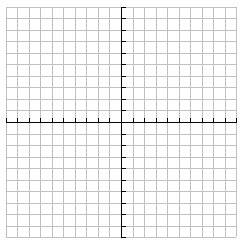 2. 3. 4. 5. 6. 7. 8. Number of Turns:Zeros (w/multiplicity):Y-Intercept:End Behavior: Number of Turns:Zeros (w/multiplicity):Y-Intercept:End Behavior: Number of Turns:Zeros (w/multiplicity):Y-Intercept:End Behavior: Number of Turns:Zeros (w/multiplicity):Y-Intercept:End Behavior: Number of Turns:Zeros (w/multiplicity):Y-Intercept:End Behavior: Number of Turns:Zeros (w/multiplicity):Y-Intercept:End Behavior: Number of Turns:Zeros (w/multiplicity):Y-Intercept:End Behavior: Number of Turns:Zeros (w/multiplicity):Y-Intercept:End Behavior: 